 MEJA Bladet  Våren 2022  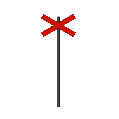 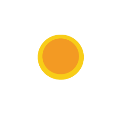 Snön smälter på och vi får för i år säga hej då, till vår fina årstid vintern och välkomna vår och sommar. Vi vill passa på att tacka för alla bidrag till våra fritidsleder och skidspår och även till alla de krafter som hjälper till med aktiviteter som t ex skiddag, söndagsfika, pysselkvällar Vasikkavuomaloppet och musikunderhållning. Föreningen genomförde sitt årsmöte den 29/3 2022 och vill tacka Evgeny Krakov för ett fint ordförandeskap och samtidigt hälsa Anna-Lena Lehto välkommen som ny ordförande och Jan Larsson som ny ledamot. Styrelsen för år 2022–2023 är:Om du vill så vill vi gärna ha din epostadress så kan vi skicka ut både MEJA-blad och annan    information digitalt, skicka din adress till info@vasikkavuoma.se.Följs oss på hemsidan www.vasikkavuoma.se  FACEBOOK och INSTAGRAM för uppdaterad information. Vill du komma i kontakt med föreningen så hör av dig till info@vasikkavuoma.se  ring 072-011 11 33 eller kontakta någon i styrelsen.                            Evenemang och aktiviteter vår och sommar 2022Bussresa till aktivitetsparken Dudson Park Torneå och IKEA den 21/5 kl 8.00 från Erkheikki Folkets hus 150 kr/vuxen kostnadsfritt för barn upp t.o.m 15 år (inträde till parken ingår ej). Anmälan till Johanna tel 070-297 19 51. Först till kvarn!Gökotta i samverkan med Pajala församling den 26/5 kl 8.00 vid Vasikkavuoma. Vi bjuder på fika men ta gärna med något att sitta på.Liviöjoki fixarkväll  tisdag den 31/5 kl 18  gör vi fint inför sommaren, korvgrillning, fika och pyssel med Lea och fritidsgårdsgänget. Ta gärna med redskap och håll tummarna för finväder.				                             Vänd →Pajala Marknad 8-10/7, traditionsenlig lotteriförsäljning och café. Vi behöver all hjälp vi kan få av er med att t ex bemanna lotteri och café, fixa förberedande uppgifter som mackor och uppsättning av tält. Vill och kan du bidra med din tid blir vi glada? Hör av dig till Marianne 070-223 83 82 eller Linda 076-816 38 21.Byaloppis  juli eller augusti datum kommer senare se hemsida och sociala medierSurströmmingsskiva augusti datum kommer senare se hemsida och social medier/Styrelsen hälsar en fin vår och sommar samt hoppas ni blir med på våra kommande aktiviteter och evenemang         